COLLEGE OF ENGINEERING & TECHNOLOGY(Autonomous)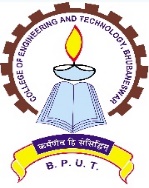                                           NAAC-‘A’                                  (A Constituent College of Biju Patnaik University of Technology, Odisha)Techno Campus, Ghatikia, PO: Mahalaxmivihar,BHUBANESWAR -751029, ODISHA, INDIA_____________________________________________________________________________________                           Ref. No. 2168    / CET                                      Date: 05.08. 2019 NOTICE FOR REPORTING OF CANDIDATES ALLOTED UNDER 2ND OJEE-2019 FOR FINAL ADMISSION INTO 1ST YEAR B.Tech., M.Tech., M.Plan, MCA & Int. M.Sc.  in the Academic Session 2019-20, under Autonomous System.____________________________________________________________________________The candidates having Final allotment by 2nd OJEE-2019 for admission into CET for 1st year B.Tech. ,M.Tech.,MCA and Int. M.Sc. for the Academic session 2019-20 are instructed to report in the Academic Section of CET as per schedule mentioned below for final admission.The above fees should be deposited in form of Demand Draft made in any nationalized Bank issued in favour of PRINCIPAL CET, BHUBANESWAR payable at Bhubaneswar in one installment. Candidates are required to submit the following documents at the time of admission (one Original set of certificates along with one set of photo copy).1. Three passport size colour recent photograph.2. Original CLC ( College leaving certificate).3. Original Conduct certificate.4. 2nd OJEE rank card and final allotment letter.5. Adhar Card.6.Deposit slip towards payment in Nodal centre of OJEE during document verification.7. All mark sheets of 10th and 12th standard.N.B. Admission will  not be allowed beyond 10.08.2019 in any case.						                                                                                                                                            Sd/-                                                                                                                                        Principal.Sl NoProgrammeDate of admission Reporting time-9.30 AMBalance fees payable by candidates in RupeesBalance fees payable by candidates in RupeesGeneral SC and ST11st year B.Tech., MCA, Int. M.Sc and M.Tech. on all working days Upto 10.08.201932400.0037400.0021st year B.Tech. and M.Tech.(SSP) on all working days Upto 10.08.201976500.0081500.00